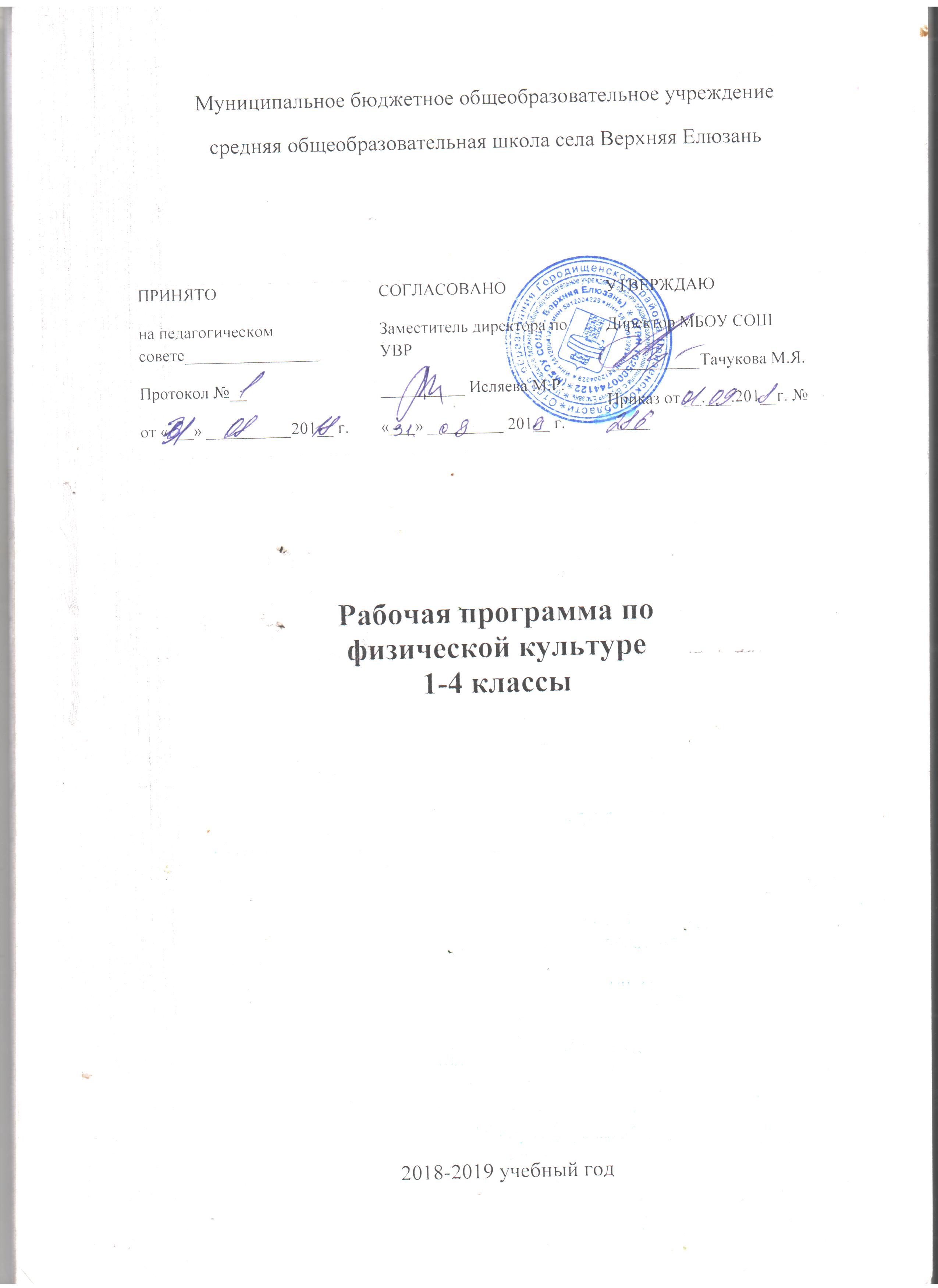 Рабочая программа предмета "Физическая культура»  для1-4 классов составлена в соответствии с требованиями  Федерального государственного образовательного стандарта начального общего образования (Приказ Министерства образования и науки Российской Федерации от 6 октября 2009 г. №373) на основе программы начального общего образования с учетом авторской программы В.И. Ляха, Зданевич А.А. и образовательной программы начального общего образования МБОУ СОШ с.Верхняя Елюзань Планируемые результаты изучения предмета.Личностные результатыосвоения учащимися содержания программы по физической культуреформирование чувства гордости за свою Родину, российский народ и историю России, осознание своей этнической и национальной принадлежности;формирование уважительного отношения к культуре других народов;развитие мотивов учебной деятельности и личностный смысл учения, принятие и освоение социальной роли обучающего;развитие этических чувств, доброжелательности и эмоционально-нравственной отзывчивости, понимания и сопереживания чувствам других людей;развитие навыков сотрудничества со сверстниками и взрослыми в разных социальных ситуациях, умение не создавать конфликты и находить выходы из спорных ситуаций;развитие самостоятельности и личной ответственности за свои поступки на основе представлений о нравственных нормах, социальной справедливости и свободе;формирование эстетических потребностей, ценностей и чувств;формирование установки на безопасный, здоровый образ жизни.использование ценностей физической культуры для удовлетворения индивидуальных интересов  и  потребностей,  достижения  личностно  значимых  результатов  в физическом  совершенстве,  в  эффективной  подготовке  и  результативной  сдаче  норм ГТО.Метапредметными результатами освоения учащимися содержания программы по физической культуре овладение способностью принимать и сохранять цели и задачи учебной деятельности, поиска средств её осуществления;формирование умения планировать, контролировать и оценивать учебные действия в соответствии с поставленной задачей и условиями её реализации; определять наиболее эффективные способы достижения результата;определение общей цели и путей её достижения; умение договариваться о распределении функций и ролей в совместной деятельности; осуществлять взаимный контроль в совместной деятельности, адекватно оценивать собственное поведение и поведение окружающих;готовность конструктивно разрешать конфликты посредством учёта интересов сторон и сотрудничества;овладение начальными сведениями о сущности и особенностях объектов, процессов и явлений действительности в соответствии с содержанием конкретного учебного предмета;овладение базовыми предметными и межпредметными понятиями, отражающими существенные связи и отношения между объектами и процессами.характеризовать явления (действия и поступки), давать им объективную оценку на основе освоенных знаний и имеющегося опыта; находить ошибки при выполнении учебных заданий, отбирать способы их исправления; общаться и взаимодействовать со сверстниками на принципах взаимоуважения и взаимопомощи, дружбы и толерантности; обеспечивать защиту и сохранность природы во время активного отдыха и занятий физической культурой; организовывать самостоятельную деятельность с учетом требований ее безопасности, сохранности инвентаря и оборудования, организации места занятий; планировать собственную деятельность, распределять нагрузку и отдых в процессе ее выполнения; анализировать и объективно оценивать результаты собственного труда, находить возможности и способы их улучшения; видеть красоту движений, выделять и обосновывать эстетические признаки в движениях и передвижениях человека; оценивать красоту телосложения и осанки, сравнивать их с эталонными образцами; управлять эмоциями при общении со сверстниками и взрослыми, сохранять хладнокровие, сдержанность, рассудительность; технически правильно выполнять двигательные действия из базовых видов спорта, использовать их в игровой и соревновательной деятельности. Предметные результаты освоения учащимися содержания программы по физической культуре 1классВ результате освоения программного материала ученик получит знания:Знания о физической культуре. Что такое координация движений; что такое дистанция; как возникли физическая культура и спорт. Ученики получат первоначальные сведения об Олимпийских играх — когда появились, кто воссоздал символы и традиции; что такое физическая культура; получат представление о том, что такое темп и ритм, для чего они нужны и как влияют на выполнение упражнений; что такое личная гигиена человека; получат первоначальные сведения о внутренних органах человека и его скелете; узнают, что такое гимнастика, где появилась и почему так названа; что такое осанка.Гимнастика с элементами акробатики.Ученики научатся строиться в шеренгу и колонну; размыкаться на руки в стороны; перестраиваться разведением в две колонны; выполнять повороты направо, налево, кругом; команды «равняйсь», «смирно», «по порядку рассчитайсь», «на первый-второй рас-считайсь», «налево в обход шагом марш», «шагом марш», «бегом марш»; выполнять разминку, направленную на развитие координации движений; запоминать короткие временные отрезки; подтягиваться на низкой перекладине из виса лежа; выполнять вис на время; проходить станции круговой тренировки; выполнять различные перекаты, кувырок вперед, «мост», стойку на лопатках, стойку на голове; лазать и перелезать по гимнастической стенке; лазать по канату; выполнять висы на перекладине; прыжки со скакалкой, в скакалку, вращение обруча; вис углом, вис согнувшись, вис прогнувшись и переворот на гимнастических кольцах.Легкая атлетика. Ученики научатся технике высокого старта; пробегать на скорость дистанцию 30 м; выполнять челночный бег Зх 10 м; беговую разминку; метание как на дальность, так и на точность; технике прыжка в длину с места; выполнять прыжок в высоту с прямого разбега, а также прыжок в высоту спиной вперед; бегать различные варианты эстафет; выполнять броски набивного мяча от груди и снизу.Лыжная подготовка. Ученики научатся переносить лыжи по команде «на плечо», «под рукой»; выполнять ступающий и скользящий шаг как с палками, так и без, повороты переступанием как с палками, так и без, подъем на склон «полуелочкой» с лыжными палками, и без них, спуск под уклонв основной стойке с лыжными палками и без них; торможение падением; проходить дистанцию 1,5 км; кататься на лыжах «змейкой».Подвижные игры. Ученики научатся играть в подвижные игры: «Ловишка», «Ловишка с мешочком на голове», «Прерванные пятнашки», «Гуси-лебеди», «Горелки», «Колдунчики», «Мышеловка», «Салки», «Салки с домиками», «Два Мороза»; «Волк во рву», «Охотник и зайцы», «Кто быстрее схватит», «Совуш-ка», «Осада города», «Вышибалы», «Ночная охота», «Удочка», «Успей убрать», «Волшебные елочки», «Шмель», «Береги предмет», «Попрыгунчики-воробушки», «Белки в лесу», «Белочка-защитница», «Бегуны и прыгуны», «Грибы-шалуны», «Котел», «Охотники и утки», «Антивышибалы», «Забросай противника мячами», «Вышибалы через сетку», «Точно в цель», «Собачки», «Лес, болото, озеро», «Запрещенное движение», «Хвостики», «Хвостики», «Бросай далеко, собирай быстрее», «Игра в птиц», «Игра в птиц с мячом», «День и ночь»; выполнять ловлю и броски мяча в парах, ведение мяча правой и левой рукой, броски мяча через волейбольную сетку.2 классВ результате освоения программного материала ученик получит знания: Знания о физической культуре — выполнять организационно-методические требования, которые предъявляются на уроке физкультуры, рассказывать, что такое физические качества, режим дня и как он влияет на жизнь человека, что такое частота сердечных сокращений и как ее измерять, как оказывать первую помощь при травмах, вести дневник самоконтроля; Гимнастика с элементами акробатики— строиться в шеренгу и колонну, выполнять наклон вперед из положения стоя, подъем туловища за 30 с на скорость, подтягиваться из виса лежа согнувшись, выполнять вис на время, кувырок вперед, кувырок вперед с трех шагов и с разбега, мост, стойку на лопатках, стойку на голове, выполнять вис с завесом одной и двумя ногами на перекладине, вис согнувшись и вис прогнувшись на гимнастических кольцах, переворот назад и вперед на гимнастических кольцах, вращение обруча, лазать по гимнастической стенке и перелезать с пролета на пролет, по канату, прыгать со скакалкой и в скакалку, на мячах-хопах, проходить станции круговой тренировки, разминаться с мешочками, скакалками, обручами, резиновыми кольцами, с гимнастической палкой, выполнять упражнения на координацию движений, гибкость, у гимнастической стенки, с малыми мячами, на матах, на матах с мячами, с массажными мячами, с гимнастическими скамейками и на них;Легкая атлетика— технике высокого старта, пробегать на скорость дистанцию 30 м с высокого старта, выполнять челночный бег 3 х Юм, беговую разминку, метание как на дальность, так и на точность, прыжок в длину с места и с разбега, метать гимнастическую палку ногой, преодолевать полосу препятствий, выполнять прыжок в высоту с прямого разбега, прыжок в высоту спиной вперед, броски набивного мяча от груди, снизу и из-за головы, пробегать 1 км; Лыжная подготовка— передвигаться на лыжах ступающим и скользящим шагом с лыжными палками и без них, выполнять повороты переступанием на лыжах с палками и без них, торможение падением, проходить дистанцию 1,5 км на лыжах, обгонять друг друга, подниматься на склон «полуелочкой», «елочкой», а также спускаться в основной стойке, передвигаться на лыжах змейкой, играть в подвижную игру на лыжах «Накаты»;Подвижные игры— усовершенствуют свои навыки  в  подвижных играх: «Ловишка», «Салки», «Салки с домиками», «Салки — дай руку», «Салки с резиновыми кружочками», «Салки с резиновыми кольцами», «Прерванные пятнашки», «Колдунчики», «Бросай далеко, собирай быстрее», «Хвостики», «Командные хвостики», «Флаг на башне», «Бездомный заяц», «Вышибалы», «Волк во рву», «Ловля обезьян», «Ловля обезьян с мячом», «Кот и мыши», «Осада города», «Ночная охота», «Удочка», «Волшебные елочки», «Белочка-защитница», «Горячая линия», «Медведи и пчелы», «Шмель», «Ловишка смешочком на голове», «Салки на снегу», «Совушка», «Бегуны и прыгуны», «Ловишка с мячом и защитниками», «Охотник и утки», «Охотник и зайцы», «Ловишка на хопах», «Забросай противника мячами», «Точно в цель», «Вышибалы через сетку», «Собачки», «Земля, вода, воздух», «Воробьи — вороны», «Антивышибалы», выполнять броски и ловлю мяча различными способами, через волейбольную сетку, в баскетбольное кольцо способами «снизу» и «сверху», технике ведения мяча правой и левой рукой, участвовать в эстафетах.3 классВ результате освоения программного материала ученик получит знания:Знания о физической культуре— выполнять организационно-методические требования, которые предъявляются на уроке физкультуры (в частности, на уроках лыжной подготовки, плавания), вести дневник самоконтроля, рассказывать о скелете, внутренних органах, мышечной и кровеносной системе человека, об органах чувств, объяснять, что такое пас и его значение для спортивных игр с мячом, что такое осанка и методы сохранения правильной осанки, что такое гигиена и правила ее соблюдения, правила закаливания, приема пищи и соблюдения питьевого режима, правила спортивной игры волейбол;Гимнастика с элементами акробатики — выполнять строевые упражнения (строиться в шеренгу, колонну, перестраиваться в одну, две и три шеренги), выполнять разминки в движении, на месте, с мешочками, с резиновыми кольцами и кружочками, с массажными мячами, с обручами, с гимнастической палкой, с гимнастической скамейкой, на гимнастической скамейке, на матах, с мячом, разминки, направленные на развитие координации движений и гибкости, прыжковую разминку, разминку в парах, у гимнастической стенки, выполнять упражнения на внимание и равновесие, наклон вперед из положения стоя и сидя, шпагаты (прямой и продольные), отжимания, подъем туловища из положения лежа, подтягиваться на низкой перекладине из виса лежа согнувшись, запоминать временные отрезки, выполнять перекаты, кувырок вперед с места, с разбега и через препятствие, кувырок назад, проходить станции круговой тренировки, лазать и перелезать по гимнастической стенке, лазать по канату в три приема, выполнять стойку на голове и руках, мост, стойку на лопатках, висеть завесой одной и двумя ногами на перекладине, прыгать со скакалкой, через скакалку и в скакалку, прыгать в скакалку в тройках, выполнять упражнения на гимнастическом бревне, на гимнастических кольцах (вис согнувшись, вис прогнувшись, перевороты назад и вперед), лазать по наклонной гимнастической скамейке, выполнять вращение обруча; Легкая атлетика— технике высокого старта, технике метания мешочка (мяча) на дальность, пробегать дистанцию 30 м на время, выполнять челночный бег З х 10 м на время, прыгать в длину с места и с разбега, прыгать в высоту с прямого разбега, прыгать в высоту спиной вперед, прыгать на мячах-хопах, бросать набивной мяч (весом 1 кг) на дальность способом «снизу», «от груди», «из-за головы», правой и левой рукой, метать мяч на точность, проходить полосу препятствий;Лыжная подготовка — передвигаться на лыжах ступающим и скользящим шагом с лыжными палками и без них, попеременным и одновременным двухшажным ходом, выполнять повороты на лыжах переступанием и прыжком, переносить лыжи под рукой и на плече, проходить на лыжах дистанцию 1,5 км, подниматься на склон «полу-елочкой», «елочкой», «лесенкой», спускаться со склона в основной стойке и в низкой стойке, тормозить «плугом», передвигаться и спускаться со склона на лыжах «змейкой»;Подвижные и спортивные игры — давать пас ногами и руками, выполнять передачи мяча через волейбольную сетку различными способами, вводить мяч из-за боковой, выполнять броски и ловлю мяча различными способами, выполнять футбольные упражнения, стойке баскетболиста, ведению мяча на месте, в движении, правой и левой рукой, участвовать в эстафетах, бросать мяч в баскетбольное кольцо различными способами, играть в подвижные игры:«Ловишка», «Ловишка с мешочком на голове», «Колдунчики», «Салки», «Салки — дай руку», «Прерванные пятнашки», «Собачки», «Собачки ногами», «Бросай далеко, собирай быстрее», «Вышибалы», «Антивышибалы», «Белые медведи», «Волк во рву», «Ловля обезьян с мячом», «Перестрелка», «Пустое место», «Осада города», «Подвижная цель», «Совушка», «Удочка», «Салки с домиками», «Перебежки с мешочком на голове», «Мяч в туннеле», «Парашютисты», «Волшебные елочки», «Белочка-защитница», «Горячая линия», «Будь осторожен», «Шмель», «Накаты», «Вышибалы с кеглями», «Вышибалы через сетку», «Штурм», «Ловишка на хопах», «Пионербол», «Точно в цель», «Борьба за мяч», «Вызов», «Командные хвостики», «Круговая охота», «Флаг на башне», «Марш с закрытыми глазами», играть в спортивные игры (футбол, баскетбол, гандбол).4 классВ результате освоения программного материала ученик получит знания:Знания о физической культуре- выполнять организационно-методические требования, которые предъявляются на уроке физкультуры (в частности, на уроках лыжной подготовки, плавания), вести дневник самоконтроля, рассказывать историю появления мяча и футбола, объяснять, что такое зарядка и физкультминутка, что такое гимнастика и ее значение в жизни человека, правила обгона на лыжне;Гимнастика с элементами акробатики — выполнять строевые упражнения, наклон вперед из положения сидя и стоя, различные варианты висов, вис завесом одной и двумя ногами, кувырок вперед с места, с разбега и через препятствие, кувырок назад, стойку на голове, на руках, на лопатках, мост, упражнения на гимнастическом бревне, упражнения на кольцах (вис согнувшись, вис прогнувшись, переворот назад и вперед, выкрут, махи), опорный прыжок, проходить станции круговой тренировки, лазать по гимнастической стенке, по канату в два и три приема, прыгать в скакалку самостоятельно и в тройках, крутить обруч, напрыгивать на гимнастический мостик, выполнять разминки на месте, бегом, в движении, с мешочками, гимнастическими палками, массажными мячами, набивными мячами, малыми и средними мячами, скакалками, обручами, резиновыми кольцами, направленные на развитие гибкости и координации движений, наматах, запоминать небольшие временные промежутки, подтягиваться, отжиматься; Легкая атлетика— пробегать 30 и 60 м на время, выполнять челночный бег, метать мешочек на дальность и мяч на точность, прыгать в длину с места и с разбега, прыгать в высоту с прямого разбега, перешагиванием, спиной вперед, проходить полосу препятствий, бросать набивной мяч способами «из-за головы», «от груди», «снизу», правой и левой рукой, пробегать дистанцию 1000 м, передавать эстафетную палочку; Лыжная подготовка — передвигаться на лыжах скользящим и ступающим шагом с лыжными палками и без них, попеременным и одновременным двухшажным ходом, попеременным и одновременным одношажным ходом, «змейкой», выполнять повороты на лыжах переступанием и прыжком, подъем на склон «полуелочкой», «елочкой», «лесенкой», спуск со склона в основной стойке и в низкой стойке, тормозить «плугом», проходить дистанцию 2 км, играть в подвижные игры налыжах «Накаты» и «Подними предмет»;Подвижные и спортивные игры— выполнять пас ногами и руками, низом, верхом, через волейбольную сетку, ведение мяча ногами и руками, прием мяча снизу и сверху, бить и бросать по воротам, бросать и ловить мяч самостоятельно и в парах, бросать мяч в баскетбольное кольцо различными способами, играть в подвижные игры «Ловишка», «Ловишка на хопах», «Колдунчики», «Салки с домиками», «Салки — дай руку», «Флаг на башне», «Бросай далеко, собирай быстрее», «Собачки», «Собачки ногами», «Командные собачки», «Вышибалы», «Вышибалы с кеглями», «Вышибалы с ранением», «Вышибалы через сетку», «Перестрелка», «Волк во рву», «Антивышибалы», «Защита стойки», «Капитаны», «Осада города», «Штурм», «Удочка», «Мяч в туннеле», «Парашютисты», «Ловля обезьян», «Ловля обезьян с мячом», «Горячая линия», «Будь острожен», «Игра в мяч с фигурами», «Салки и мяч», «Ловишка с мешочком на голове», «Катание колеса», «Марш с закрытыми глазами», «Пионербол», «Точно в цель», «Борьба за мяч», «Командные хвостики», «Ножной мяч», играть в спортивные игры (футбол, баскетбол, гандбол).Содержание учебного предметаТематическое планирование1классТематическое планирование 1 классТематическое планирование2классКалендарно- тематический план2 классТематическое планирование3 классКалендарно- тематический план 3 классТематическое планирование4 классКалендарно- тематический план 4 классУровень физической подготовленности учащихся 1-4 классов в соответствии с нормативами Всероссийского физкультурно-спортивного  комплекса «Готов к труду и обороне» (ГТО)Комплекс предусматривает три уровня трудности (золотой, серебряный и бронзовый знаки отличия Комплекса).НОРМАТИВНО-ТЕСТИРУЮЩАЯ ЧАСТЬ ВФСК ГТОI СТУПЕНЬ(мальчики и девочки 6-8 лет) 1-2 классВиды испытаний (тесты) и нормыРекомендации к недельному двигательному режиму (не менее 8 часов)II СТУПЕНЬ(мальчики и девочки 9-10 лет) (3-4 класс)Виды испытаний (тесты) и нормыРекомендации к недельному двигательному режиму (не менее 8 часов)1 класс2 класс3 класс4 классЗнания о физической культуреФизическая культура как система разнообразных форм занятий физическими упражнениями. Возникновение физической культуры у древних людей. Ходьба, бег, прыжки, лазанье и ползание, ходьба на лыжах как жизненно важные способы передвижения человека. Режим дня и личная гигиенаФизическая культура как система разнообразных форм занятий физическими упражнениями. Возникновение физической культуры у древних людей. Ходьба, бег, прыжки, лазанье и ползание, ходьба на лыжах как жизненно важные способы передвижения человека. Режим дня и личная гигиенаФизическая культура как система разнообразных форм занятий физическими упражнениями. Возникновение физической культуры у древних людей. Ходьба, бег, прыжки, лазанье и ползание, ходьба на лыжах как жизненно важные способы передвижения человека. Режим дня и личная гигиенаФизическая культура как система разнообразных форм занятий физическими упражнениями. Возникновение физической культуры у древних людей. Ходьба, бег, прыжки, лазанье и ползание, ходьба на лыжах как жизненно важные способы передвижения человека. Режим дня и личная гигиенаЗнания о физической культуреВозникновение первых спортивных соревнований. Появление мяча, упражнений и игр с мячом. История зарождения древних Олимпийских игр. Физические упражнения, их отличие от естественных движений. Основные физические качества: сила, быстрота, выносливость, гибкость, равновесие. Закаливание организма (обтирание)Возникновение первых спортивных соревнований. Появление мяча, упражнений и игр с мячом. История зарождения древних Олимпийских игр. Физические упражнения, их отличие от естественных движений. Основные физические качества: сила, быстрота, выносливость, гибкость, равновесие. Закаливание организма (обтирание)Возникновение первых спортивных соревнований. Появление мяча, упражнений и игр с мячом. История зарождения древних Олимпийских игр. Физические упражнения, их отличие от естественных движений. Основные физические качества: сила, быстрота, выносливость, гибкость, равновесие. Закаливание организма (обтирание)Знания о физической культуреФизическая культура у народов Древней Руси. Связь физических упражнений с трудовой деятельностью. Виды физических упражнений (подводящие, общеразвивающие, соревновательные). Спортивные игры: футбол, волейбол, баскетбол. Физическая нагрузка и ее влияние на частоту сердечных сокращений (ЧСС). Закаливание организма (обливание, душ)Физическая культура у народов Древней Руси. Связь физических упражнений с трудовой деятельностью. Виды физических упражнений (подводящие, общеразвивающие, соревновательные). Спортивные игры: футбол, волейбол, баскетбол. Физическая нагрузка и ее влияние на частоту сердечных сокращений (ЧСС). Закаливание организма (обливание, душ)Знания о физической культуреИстория развития физической культуры в России в XVII – XIX вв., ее роль и значение для подготовки солдат русской армии. Физическая подготовка и ее связь с развитием систем дыхания и кровообращения. Характеристика основных способов регулирования физической нагрузки: по скорости и продолжительности выполнения упражнения, изменению величины отягощения. Правила предупреждения травматизма во время занятий физическими упражнениями. Закаливание организма (воздушные и солнечные ванны, купание в естественных водоемах).Способы физической деятельностиОздоровительные занятия в режиме дня: комплексы утренней зарядки, физкультминутки. Подвижные игры во время прогулок: правила организации и проведения игр, выбор одежды и инвентаря. Комплексы упражнений для формирования правильной осанки и развития мышц туловища.Оздоровительные занятия в режиме дня: комплексы утренней зарядки, физкультминутки. Подвижные игры во время прогулок: правила организации и проведения игр, выбор одежды и инвентаря. Комплексы упражнений для формирования правильной осанки и развития мышц туловища.Оздоровительные занятия в режиме дня: комплексы утренней зарядки, физкультминутки. Подвижные игры во время прогулок: правила организации и проведения игр, выбор одежды и инвентаря. Комплексы упражнений для формирования правильной осанки и развития мышц туловища.Оздоровительные занятия в режиме дня: комплексы утренней зарядки, физкультминутки. Подвижные игры во время прогулок: правила организации и проведения игр, выбор одежды и инвентаря. Комплексы упражнений для формирования правильной осанки и развития мышц туловища.Способы физической деятельностиВыполнение утренней зарядки и гимнастики под музыку; проведение закаливающих процедур; выполнение упражнений, развивающих быстроту и равновесие, совершенствующих точность броска малого мяча. Подвижные игры и занятия физическими упражнениями во время прогулок. Измерение длины и массы телаВыполнение утренней зарядки и гимнастики под музыку; проведение закаливающих процедур; выполнение упражнений, развивающих быстроту и равновесие, совершенствующих точность броска малого мяча. Подвижные игры и занятия физическими упражнениями во время прогулок. Измерение длины и массы телаВыполнение утренней зарядки и гимнастики под музыку; проведение закаливающих процедур; выполнение упражнений, развивающих быстроту и равновесие, совершенствующих точность броска малого мяча. Подвижные игры и занятия физическими упражнениями во время прогулок. Измерение длины и массы телаСпособы физической деятельностиОсвоение комплексов общеразвивающих физических упражнений для развития основных физических качеств. Освоение подводящих упражнений для закрепления и совершенствования двигательных действий игры в футбол, волейбол, баскетбол. Развитие выносливости во время лыжных прогулок. Измерение частоты сердечных сокращений во время и после выполнения физических упражнений. Проведение элементарных соревнований.Освоение комплексов общеразвивающих физических упражнений для развития основных физических качеств. Освоение подводящих упражнений для закрепления и совершенствования двигательных действий игры в футбол, волейбол, баскетбол. Развитие выносливости во время лыжных прогулок. Измерение частоты сердечных сокращений во время и после выполнения физических упражнений. Проведение элементарных соревнований.Способы физической деятельностиПростейшие наблюдения за своим физическим развитием и физической подготовкой. Определение нагрузки во время выполнения утренней гимнастики по показателям частоты сердечных сокращений. Составление акробатических и гимнастических комбинаций из разученных упражнений. Проведение игр в футбол и баскетбол по упрощенным правилам. Оказание доврачебной помощи при легких ушибах, царапинах и ссадинах, потертостях.Физическое совершенствованиеФизическое совершенствованиеФизическое совершенствованиеФизическое совершенствованиеФизическое совершенствованиеГимнастика с основами акробатикиОрганизующие команды и приемы: построение в шеренгу и колонну; выполнение основной стойки по команде «Смирно!»; выполнение команд «Вольно!», «Равняйсь!», «Шагом марш!», «На месте стой!»; размыкание в шеренге и колонне на месте; построение в круг колонной и шеренгой; повороты на месте налево и направо по командам «Налево!» и «Направо!»; размыкание и смыкание приставными шагами в шеренге. Акробатические упражнения: упоры (присев, лежа, согнувшись, лежа сзади); седы (на пятках, углом); группировка из положения лежа и раскачивание в плотной группировке (с помощью); перекаты назад из седа в группировке и обратно (с помощью); перекаты из упора присев назад и боком. Гимнастические упражнения прикладного характера: передвижение по гимнастической стенке вверх и вниз, горизонтально лицом и спиной к опоре; ползание и переползание по-пластунски; преодоление полосы препятствий с элементами лазанья, перелезания поочередно перемахом правой и левой ногой, переползания; танцевальные упражнения (стилизованные ходьба и бег); хождение по наклонной гимнастической скамейке; упражнения на низкой перекладине: вис стоя спереди, сзади, зависом одной и двумя ногами (с помощью)Организующие команды и приемы: построение в шеренгу и колонну; выполнение основной стойки по команде «Смирно!»; выполнение команд «Вольно!», «Равняйсь!», «Шагом марш!», «На месте стой!»; размыкание в шеренге и колонне на месте; построение в круг колонной и шеренгой; повороты на месте налево и направо по командам «Налево!» и «Направо!»; размыкание и смыкание приставными шагами в шеренге. Акробатические упражнения: упоры (присев, лежа, согнувшись, лежа сзади); седы (на пятках, углом); группировка из положения лежа и раскачивание в плотной группировке (с помощью); перекаты назад из седа в группировке и обратно (с помощью); перекаты из упора присев назад и боком. Гимнастические упражнения прикладного характера: передвижение по гимнастической стенке вверх и вниз, горизонтально лицом и спиной к опоре; ползание и переползание по-пластунски; преодоление полосы препятствий с элементами лазанья, перелезания поочередно перемахом правой и левой ногой, переползания; танцевальные упражнения (стилизованные ходьба и бег); хождение по наклонной гимнастической скамейке; упражнения на низкой перекладине: вис стоя спереди, сзади, зависом одной и двумя ногами (с помощью)Организующие команды и приемы: построение в шеренгу и колонну; выполнение основной стойки по команде «Смирно!»; выполнение команд «Вольно!», «Равняйсь!», «Шагом марш!», «На месте стой!»; размыкание в шеренге и колонне на месте; построение в круг колонной и шеренгой; повороты на месте налево и направо по командам «Налево!» и «Направо!»; размыкание и смыкание приставными шагами в шеренге. Акробатические упражнения: упоры (присев, лежа, согнувшись, лежа сзади); седы (на пятках, углом); группировка из положения лежа и раскачивание в плотной группировке (с помощью); перекаты назад из седа в группировке и обратно (с помощью); перекаты из упора присев назад и боком. Гимнастические упражнения прикладного характера: передвижение по гимнастической стенке вверх и вниз, горизонтально лицом и спиной к опоре; ползание и переползание по-пластунски; преодоление полосы препятствий с элементами лазанья, перелезания поочередно перемахом правой и левой ногой, переползания; танцевальные упражнения (стилизованные ходьба и бег); хождение по наклонной гимнастической скамейке; упражнения на низкой перекладине: вис стоя спереди, сзади, зависом одной и двумя ногами (с помощью)Организующие команды и приемы: построение в шеренгу и колонну; выполнение основной стойки по команде «Смирно!»; выполнение команд «Вольно!», «Равняйсь!», «Шагом марш!», «На месте стой!»; размыкание в шеренге и колонне на месте; построение в круг колонной и шеренгой; повороты на месте налево и направо по командам «Налево!» и «Направо!»; размыкание и смыкание приставными шагами в шеренге. Акробатические упражнения: упоры (присев, лежа, согнувшись, лежа сзади); седы (на пятках, углом); группировка из положения лежа и раскачивание в плотной группировке (с помощью); перекаты назад из седа в группировке и обратно (с помощью); перекаты из упора присев назад и боком. Гимнастические упражнения прикладного характера: передвижение по гимнастической стенке вверх и вниз, горизонтально лицом и спиной к опоре; ползание и переползание по-пластунски; преодоление полосы препятствий с элементами лазанья, перелезания поочередно перемахом правой и левой ногой, переползания; танцевальные упражнения (стилизованные ходьба и бег); хождение по наклонной гимнастической скамейке; упражнения на низкой перекладине: вис стоя спереди, сзади, зависом одной и двумя ногами (с помощью)Гимнастика с основами акробатикиОрганизующие команды и приемы: повороты кругом с разделением по команде «Кругом! Раз-два»; перестроение по двое в шеренге и колонне; передвижение в колонне с разной дистанцией и темпом, по «диагонали» и «противоходом».Акробатические упражнения из положения лежа на спине, стойка на лопатках (согнув и выпрямив ноги); кувырок вперед в группировке; из стойки на лопатках полупереворот назад в стойку на коленях. Гимнастические упражнения прикладного характера: танцевальные упражнения, упражнения на низкой перекладине — вис на согнутых руках, вис стоя спереди, сзади, зависом одной, двумя ногамиОрганизующие команды и приемы: повороты кругом с разделением по команде «Кругом! Раз-два»; перестроение по двое в шеренге и колонне; передвижение в колонне с разной дистанцией и темпом, по «диагонали» и «противоходом».Акробатические упражнения из положения лежа на спине, стойка на лопатках (согнув и выпрямив ноги); кувырок вперед в группировке; из стойки на лопатках полупереворот назад в стойку на коленях. Гимнастические упражнения прикладного характера: танцевальные упражнения, упражнения на низкой перекладине — вис на согнутых руках, вис стоя спереди, сзади, зависом одной, двумя ногамиОрганизующие команды и приемы: повороты кругом с разделением по команде «Кругом! Раз-два»; перестроение по двое в шеренге и колонне; передвижение в колонне с разной дистанцией и темпом, по «диагонали» и «противоходом».Акробатические упражнения из положения лежа на спине, стойка на лопатках (согнув и выпрямив ноги); кувырок вперед в группировке; из стойки на лопатках полупереворот назад в стойку на коленях. Гимнастические упражнения прикладного характера: танцевальные упражнения, упражнения на низкой перекладине — вис на согнутых руках, вис стоя спереди, сзади, зависом одной, двумя ногамиГимнастика с основами акробатикиАкробатические упражнения: кувырок назад до упора на коленях и до упора присев; мост из положения лежа на спине; прыжки со скакалкой с изменяющимся темпом ее вращения. Гимнастические упражнения прикладного характера: лазанье по канату (3 м) в два и три приема; передвижения и повороты на гимнастическом бревне.Акробатические упражнения: кувырок назад до упора на коленях и до упора присев; мост из положения лежа на спине; прыжки со скакалкой с изменяющимся темпом ее вращения. Гимнастические упражнения прикладного характера: лазанье по канату (3 м) в два и три приема; передвижения и повороты на гимнастическом бревне.Гимнастика с основами акробатикиАкробатические упражнения: акробатические комбинации, например: мост из положения лежа на спине, опуститься в исходное положение, переворот в положение лежа на животе с опорой на руки, прыжком в упор присев; кувырок вперед в упор присев,кувырок назад в упор присев, из упора присев кувырок вперед до исходного положения, кувырок назад до упора на коленях с опорой на руки, прыжком переход в упор присев, кувырок вперед. Гимнастические упражнения прикладного характера: опорный прыжок через гимнастического козла — с небольшого разбега толчком о гимнастический мостик прыжок в упор стоя на коленях, переход в упор присев и соскок вперед; из виса стоя присев толчком двумя ногами перемах, согнув ноги в вис сзади согнувшись, опускание назад в вис стоя и обратное движение через вис сзади согнувшись со сходом «вперед ноги»Легкая атлетикаБег: с высоким подниманием бедра, прыжками и ускорением, с изменяющимся направлением движения (змейкой, по кругу, спиной вперед), из разных исходных положений и с разным положением рук.Прыжки: на месте (на одной ноге, с поворотами вправо и влево), с продвижением вперед и назад, левым и правым боком, в длину и высоту с места; запрыгивание на горку из матов и спрыгивание с нее. Броски: большого мяча (1 кг) на дальность двумя руками из-за головы, от груди. Метание: малого мяча правой и левой рукой из-за головы, стоя на месте, в вертикальную цель, в стенуБег: с высоким подниманием бедра, прыжками и ускорением, с изменяющимся направлением движения (змейкой, по кругу, спиной вперед), из разных исходных положений и с разным положением рук.Прыжки: на месте (на одной ноге, с поворотами вправо и влево), с продвижением вперед и назад, левым и правым боком, в длину и высоту с места; запрыгивание на горку из матов и спрыгивание с нее. Броски: большого мяча (1 кг) на дальность двумя руками из-за головы, от груди. Метание: малого мяча правой и левой рукой из-за головы, стоя на месте, в вертикальную цель, в стенуБег: с высоким подниманием бедра, прыжками и ускорением, с изменяющимся направлением движения (змейкой, по кругу, спиной вперед), из разных исходных положений и с разным положением рук.Прыжки: на месте (на одной ноге, с поворотами вправо и влево), с продвижением вперед и назад, левым и правым боком, в длину и высоту с места; запрыгивание на горку из матов и спрыгивание с нее. Броски: большого мяча (1 кг) на дальность двумя руками из-за головы, от груди. Метание: малого мяча правой и левой рукой из-за головы, стоя на месте, в вертикальную цель, в стенуБег: с высоким подниманием бедра, прыжками и ускорением, с изменяющимся направлением движения (змейкой, по кругу, спиной вперед), из разных исходных положений и с разным положением рук.Прыжки: на месте (на одной ноге, с поворотами вправо и влево), с продвижением вперед и назад, левым и правым боком, в длину и высоту с места; запрыгивание на горку из матов и спрыгивание с нее. Броски: большого мяча (1 кг) на дальность двумя руками из-за головы, от груди. Метание: малого мяча правой и левой рукой из-за головы, стоя на месте, в вертикальную цель, в стенуЛегкая атлетикаБег: равномерный бег с последующим ускорением, челночный бег 3 х 10 м, бег с изменением частоты шагов. Броски большого мяча снизу из положения стоя и сидя из-за головы.Метание малого мяча на дальность из-за головы. Прыжки: на месте и с поворотом на 90° и 100°, по разметкам, через препятствия; в высоту с прямого разбега; со скакалкойБег: равномерный бег с последующим ускорением, челночный бег 3 х 10 м, бег с изменением частоты шагов. Броски большого мяча снизу из положения стоя и сидя из-за головы.Метание малого мяча на дальность из-за головы. Прыжки: на месте и с поворотом на 90° и 100°, по разметкам, через препятствия; в высоту с прямого разбега; со скакалкойБег: равномерный бег с последующим ускорением, челночный бег 3 х 10 м, бег с изменением частоты шагов. Броски большого мяча снизу из положения стоя и сидя из-за головы.Метание малого мяча на дальность из-за головы. Прыжки: на месте и с поворотом на 90° и 100°, по разметкам, через препятствия; в высоту с прямого разбега; со скакалкойЛегкая атлетикаПрыжки в длину и высоту с прямого разбега, согнув ногиПрыжки в длину и высоту с прямого разбега, согнув ногиЛегкая атлетикаПрыжки в высоту с разбега способом «перешагивание». Низкий старт. Стартовое ускорение. Финиширование.Лыжные гонкиОрганизующие команды и приемы: «Лыжи на плечо!», «Лыжи под руку!», «Лыжи к ноге!», «На лыжи становись!»; переноска лыж на плече и под рукой; передвижение в колонне с лыжами.Передвижения на лыжах ступающим и скользящим шагом. Повороты переступанием на месте. Спуски в основной стойке. Подъемы ступающим и скользящим шагом. Торможение падениемОрганизующие команды и приемы: «Лыжи на плечо!», «Лыжи под руку!», «Лыжи к ноге!», «На лыжи становись!»; переноска лыж на плече и под рукой; передвижение в колонне с лыжами.Передвижения на лыжах ступающим и скользящим шагом. Повороты переступанием на месте. Спуски в основной стойке. Подъемы ступающим и скользящим шагом. Торможение падениемОрганизующие команды и приемы: «Лыжи на плечо!», «Лыжи под руку!», «Лыжи к ноге!», «На лыжи становись!»; переноска лыж на плече и под рукой; передвижение в колонне с лыжами.Передвижения на лыжах ступающим и скользящим шагом. Повороты переступанием на месте. Спуски в основной стойке. Подъемы ступающим и скользящим шагом. Торможение падениемОрганизующие команды и приемы: «Лыжи на плечо!», «Лыжи под руку!», «Лыжи к ноге!», «На лыжи становись!»; переноска лыж на плече и под рукой; передвижение в колонне с лыжами.Передвижения на лыжах ступающим и скользящим шагом. Повороты переступанием на месте. Спуски в основной стойке. Подъемы ступающим и скользящим шагом. Торможение падениемЛыжные гонкиПередвижения на лыжах: попеременный двухшажный ход. Спуски в основной стойке. Подъем «лесенкой». Торможение «плугом».Передвижения на лыжах: попеременный двухшажный ход. Спуски в основной стойке. Подъем «лесенкой». Торможение «плугом».Передвижения на лыжах: попеременный двухшажный ход. Спуски в основной стойке. Подъем «лесенкой». Торможение «плугом».Лыжные гонкиПередвижения на лыжах: одновременный двухшажный ход, чередование одновременного двухшажного с попеременнымдвухшажным. Поворот переступанием.Передвижения на лыжах: одновременный двухшажный ход, чередование одновременного двухшажного с попеременнымдвухшажным. Поворот переступанием.Лыжные гонкиПередвижения на лыжах: одновременный одношажный ход; чередование изученных ходов во время передвижения по дистанции.Подвижные игрыНа материале раздела «Гимнастика с основами акробатики»: «У медведя во бору», «Раки», «Тройка», «Бой петухов», «Совушка», «Салки-догонялки», «Альпинисты», «Змейка», «Не урони мешочек», «Петрушка на скамейке», «Пройди бесшумно», «Через холодный ручей» 2; игровые задания с использованием строевых упражнений типа: «Становись — разойдись», «Смена мест». На материале раздела «Легкая атлетика»:«Не оступись», «Пятнашки», «Волк во рву», «Кто быстрее», «Горелки», «Рыбки», «Салки на болоте», «Пингвины с мячом», «Быстро по местам», «К своим флажкам», «Точно в мишень», «Третий лишний». На материале раздела «Лыжная подготовка»: «Охотники и олени», «Встречная эстафета», «День и ночь», «Попади в ворота», «Кто дольше прокатится», «На буксире». На материале раздела «Спортивные игры»: Футбол: удар внутренней стороной стопы («щечкой») по неподвижному мячу с места, с одного-двух шагов; по мячу, катящемуся навстречу; подвижные игры типа «Точная передача». Баскетбол: ловля мяча на месте и в движении: низко летящего и летящего на уровне головы; броски мяча двумя руками стоя на месте (мяч снизу, мяч у груди, мяч сзади за головой); передача мяча (снизу, от груди, от плеча); подвижные игры: «Брось — поймай», «Выстрел в небо», «Охотники и утки».На материале раздела «Гимнастика с основами акробатики»: «У медведя во бору», «Раки», «Тройка», «Бой петухов», «Совушка», «Салки-догонялки», «Альпинисты», «Змейка», «Не урони мешочек», «Петрушка на скамейке», «Пройди бесшумно», «Через холодный ручей» 2; игровые задания с использованием строевых упражнений типа: «Становись — разойдись», «Смена мест». На материале раздела «Легкая атлетика»:«Не оступись», «Пятнашки», «Волк во рву», «Кто быстрее», «Горелки», «Рыбки», «Салки на болоте», «Пингвины с мячом», «Быстро по местам», «К своим флажкам», «Точно в мишень», «Третий лишний». На материале раздела «Лыжная подготовка»: «Охотники и олени», «Встречная эстафета», «День и ночь», «Попади в ворота», «Кто дольше прокатится», «На буксире». На материале раздела «Спортивные игры»: Футбол: удар внутренней стороной стопы («щечкой») по неподвижному мячу с места, с одного-двух шагов; по мячу, катящемуся навстречу; подвижные игры типа «Точная передача». Баскетбол: ловля мяча на месте и в движении: низко летящего и летящего на уровне головы; броски мяча двумя руками стоя на месте (мяч снизу, мяч у груди, мяч сзади за головой); передача мяча (снизу, от груди, от плеча); подвижные игры: «Брось — поймай», «Выстрел в небо», «Охотники и утки».На материале раздела «Гимнастика с основами акробатики»: «У медведя во бору», «Раки», «Тройка», «Бой петухов», «Совушка», «Салки-догонялки», «Альпинисты», «Змейка», «Не урони мешочек», «Петрушка на скамейке», «Пройди бесшумно», «Через холодный ручей» 2; игровые задания с использованием строевых упражнений типа: «Становись — разойдись», «Смена мест». На материале раздела «Легкая атлетика»:«Не оступись», «Пятнашки», «Волк во рву», «Кто быстрее», «Горелки», «Рыбки», «Салки на болоте», «Пингвины с мячом», «Быстро по местам», «К своим флажкам», «Точно в мишень», «Третий лишний». На материале раздела «Лыжная подготовка»: «Охотники и олени», «Встречная эстафета», «День и ночь», «Попади в ворота», «Кто дольше прокатится», «На буксире». На материале раздела «Спортивные игры»: Футбол: удар внутренней стороной стопы («щечкой») по неподвижному мячу с места, с одного-двух шагов; по мячу, катящемуся навстречу; подвижные игры типа «Точная передача». Баскетбол: ловля мяча на месте и в движении: низко летящего и летящего на уровне головы; броски мяча двумя руками стоя на месте (мяч снизу, мяч у груди, мяч сзади за головой); передача мяча (снизу, от груди, от плеча); подвижные игры: «Брось — поймай», «Выстрел в небо», «Охотники и утки».На материале раздела «Гимнастика с основами акробатики»: «У медведя во бору», «Раки», «Тройка», «Бой петухов», «Совушка», «Салки-догонялки», «Альпинисты», «Змейка», «Не урони мешочек», «Петрушка на скамейке», «Пройди бесшумно», «Через холодный ручей» 2; игровые задания с использованием строевых упражнений типа: «Становись — разойдись», «Смена мест». На материале раздела «Легкая атлетика»:«Не оступись», «Пятнашки», «Волк во рву», «Кто быстрее», «Горелки», «Рыбки», «Салки на болоте», «Пингвины с мячом», «Быстро по местам», «К своим флажкам», «Точно в мишень», «Третий лишний». На материале раздела «Лыжная подготовка»: «Охотники и олени», «Встречная эстафета», «День и ночь», «Попади в ворота», «Кто дольше прокатится», «На буксире». На материале раздела «Спортивные игры»: Футбол: удар внутренней стороной стопы («щечкой») по неподвижному мячу с места, с одного-двух шагов; по мячу, катящемуся навстречу; подвижные игры типа «Точная передача». Баскетбол: ловля мяча на месте и в движении: низко летящего и летящего на уровне головы; броски мяча двумя руками стоя на месте (мяч снизу, мяч у груди, мяч сзади за головой); передача мяча (снизу, от груди, от плеча); подвижные игры: «Брось — поймай», «Выстрел в небо», «Охотники и утки».Подвижные игрыНа материале раздела «Гимнастика с основами акробатики»: «Волна», «Неудобный бросок», «Конники-спортсмены», «Отгадай, чей голос», «Что изменилось», «Посадка картофеля», «Прокати быстрее мяч», эстафеты типа: «Веревочка под ногами», «Эстафеты с обручами». На материале раздела «Легкая атлетика»: «Точно в мишень», «Вызов номеров», «Шишки – желуди – орехи», «Невод», «Заяц без дома», «Пустое место», «Мяч соседу», «Космонавты», «Мышеловка». На материале раздела «Лыжные гонки»: «Проехать через ворота», «Слалом на санках», «Спуск с поворотом», «Подними предмет» (на санках), «Кто быстрее взойдет на горку», «Кто дальше скатится с горки» (на лыжах). На материале раздела «Спортивные игры»: Футбол: остановка катящегося мяча; ведение мяча внутренней и внешней частью подъема по прямой, по дуге, с остановками по сигналу, между стойками, с обводкой стоек; остановка катящегося мяча внутренней частью стопы; подвижные игры: «Гонка мячей», «Метко в цель», «Слалом с мячом», «Футбольный бильярд», «Бросок ногой». Баскетбол: специальные передвижения без мяча в стойке баскетболиста, приставными шагами правым и левым боком; бег спиной вперед; остановка в шаге и прыжком; ведение мяча на месте, по прямой, по дуге, с остановками по сигналу; подвижные игры: «Мяч среднему», «Мяч соседу», «Бросок мяча в колонне». Волейбол: подводящие упражнения для обучения прямой нижней и боковой подаче; специальные движения — подбрасывание мяча на заданную высоту и расстояние от туловища; подвижные игры: «Волна», «Неудобный бросок».На материале раздела «Гимнастика с основами акробатики»: «Волна», «Неудобный бросок», «Конники-спортсмены», «Отгадай, чей голос», «Что изменилось», «Посадка картофеля», «Прокати быстрее мяч», эстафеты типа: «Веревочка под ногами», «Эстафеты с обручами». На материале раздела «Легкая атлетика»: «Точно в мишень», «Вызов номеров», «Шишки – желуди – орехи», «Невод», «Заяц без дома», «Пустое место», «Мяч соседу», «Космонавты», «Мышеловка». На материале раздела «Лыжные гонки»: «Проехать через ворота», «Слалом на санках», «Спуск с поворотом», «Подними предмет» (на санках), «Кто быстрее взойдет на горку», «Кто дальше скатится с горки» (на лыжах). На материале раздела «Спортивные игры»: Футбол: остановка катящегося мяча; ведение мяча внутренней и внешней частью подъема по прямой, по дуге, с остановками по сигналу, между стойками, с обводкой стоек; остановка катящегося мяча внутренней частью стопы; подвижные игры: «Гонка мячей», «Метко в цель», «Слалом с мячом», «Футбольный бильярд», «Бросок ногой». Баскетбол: специальные передвижения без мяча в стойке баскетболиста, приставными шагами правым и левым боком; бег спиной вперед; остановка в шаге и прыжком; ведение мяча на месте, по прямой, по дуге, с остановками по сигналу; подвижные игры: «Мяч среднему», «Мяч соседу», «Бросок мяча в колонне». Волейбол: подводящие упражнения для обучения прямой нижней и боковой подаче; специальные движения — подбрасывание мяча на заданную высоту и расстояние от туловища; подвижные игры: «Волна», «Неудобный бросок».На материале раздела «Гимнастика с основами акробатики»: «Волна», «Неудобный бросок», «Конники-спортсмены», «Отгадай, чей голос», «Что изменилось», «Посадка картофеля», «Прокати быстрее мяч», эстафеты типа: «Веревочка под ногами», «Эстафеты с обручами». На материале раздела «Легкая атлетика»: «Точно в мишень», «Вызов номеров», «Шишки – желуди – орехи», «Невод», «Заяц без дома», «Пустое место», «Мяч соседу», «Космонавты», «Мышеловка». На материале раздела «Лыжные гонки»: «Проехать через ворота», «Слалом на санках», «Спуск с поворотом», «Подними предмет» (на санках), «Кто быстрее взойдет на горку», «Кто дальше скатится с горки» (на лыжах). На материале раздела «Спортивные игры»: Футбол: остановка катящегося мяча; ведение мяча внутренней и внешней частью подъема по прямой, по дуге, с остановками по сигналу, между стойками, с обводкой стоек; остановка катящегося мяча внутренней частью стопы; подвижные игры: «Гонка мячей», «Метко в цель», «Слалом с мячом», «Футбольный бильярд», «Бросок ногой». Баскетбол: специальные передвижения без мяча в стойке баскетболиста, приставными шагами правым и левым боком; бег спиной вперед; остановка в шаге и прыжком; ведение мяча на месте, по прямой, по дуге, с остановками по сигналу; подвижные игры: «Мяч среднему», «Мяч соседу», «Бросок мяча в колонне». Волейбол: подводящие упражнения для обучения прямой нижней и боковой подаче; специальные движения — подбрасывание мяча на заданную высоту и расстояние от туловища; подвижные игры: «Волна», «Неудобный бросок».Подвижные игрыНа материале раздела «Гимнастика с основами акробатики»: «Парашютисты», «Догонялки на марше», «Увертывайся от мяча». На материале раздела «Легкая атлетика»: «Защита укрепления», «Стрелки», «Кто дальше бросит», «Ловишка, поймай ленту», «Метатели». На материале раздела «Лыжная подготовка»: «Быстрый лыжник», «За мной». На материале спортивных игр: Футбол: удар ногой с разбега по неподвижному и катящемуся мячу в горизонтальную (полоса шириной 1,5 м, длиной до 7 – 8 м) и вертикальную (полоса шириной 2 м, длиной 7 – 8 м) мишень; ведение мяча между предметами и с обводкой предметов; подвижные игры: «Передал — садись», «Передай мяч головой». Баскетбол: специальные передвижения, остановка прыжком с двух шагов, ведение мяча в движении вокруг стоек («змейкой»), ловля и передача мяча двумя руками от груди; бросок мяча с места; подвижные игры: «Попади в кольцо», «Гонка баскетбольных мячей». Волейбол: прием мяча снизу двумя руками; передача мяча сверху двумя руками вперед-вверх; нижняя прямая подача; подвижные игры: «Не давай мяча водящему», «Круговая лапта».На материале раздела «Гимнастика с основами акробатики»: «Парашютисты», «Догонялки на марше», «Увертывайся от мяча». На материале раздела «Легкая атлетика»: «Защита укрепления», «Стрелки», «Кто дальше бросит», «Ловишка, поймай ленту», «Метатели». На материале раздела «Лыжная подготовка»: «Быстрый лыжник», «За мной». На материале спортивных игр: Футбол: удар ногой с разбега по неподвижному и катящемуся мячу в горизонтальную (полоса шириной 1,5 м, длиной до 7 – 8 м) и вертикальную (полоса шириной 2 м, длиной 7 – 8 м) мишень; ведение мяча между предметами и с обводкой предметов; подвижные игры: «Передал — садись», «Передай мяч головой». Баскетбол: специальные передвижения, остановка прыжком с двух шагов, ведение мяча в движении вокруг стоек («змейкой»), ловля и передача мяча двумя руками от груди; бросок мяча с места; подвижные игры: «Попади в кольцо», «Гонка баскетбольных мячей». Волейбол: прием мяча снизу двумя руками; передача мяча сверху двумя руками вперед-вверх; нижняя прямая подача; подвижные игры: «Не давай мяча водящему», «Круговая лапта».Подвижные игрыНа материале раздела «Гимнастика с основами акробатики»: задания на координацию движений типа: «Веселые задачи», «Запрещенное движение» (с напряжением и расслаблением мышц звеньев тела). На материале раздела «Легкая атлетика»: «Подвижная цель».На материале раздела «Лыжные гонки»: «Куда укатишься за два шага». На материале раздела «Плавание»: «Торпеды», «Гонка лодок», «Гонка мячей», «Паровая машина», «Водолазы», «Гонка катеров».На материале спортивных игр: Футбол: эстафеты с ведением мяча, с передачей мяча партнеру, игра в футбол по упрощенным правилам («Мини-футбол»). Баскетбол: бросок мяча двумя руками от груди после ведения и остановки; прыжок с двух шагов; эстафеты с ведением мяча и бросками его в корзину, игра в баскетбол по упрощенным правилам («Мини-баскетбол»). Волейбол: передача мяча через сетку (передача двумя руками сверху, кулаком снизу); передача мяча с собственным подбрасыванием на месте после небольших перемещений вправо, вперед, в парах на месте и в движении правым (левым) боком, игра в «Пионербол»ОРУОбщеразвивающие физические упражнения на развитие основных физических качеств.Общеразвивающие физические упражнения на развитие основных физических качеств.Общеразвивающие физические упражнения на развитие основных физических качеств.Общеразвивающие физические упражнения на развитие основных физических качеств.№ п/пВид программного материала1 класс     Кол-во часов1Знания о физической культуре 42Легкая атлетика 323Гимнастика с основами акробатики304Подвижные игрыэлементы спортивных игр215Лыжная подготовка12№п.пТема урокаКол-вочасов1Организационно-методические указания12Высокий и низкий старт13Тестирование бега на 30 метров с низкого старта (на время)14Тестирование челночного бега3/10 метров( на время)15Прыжки вверх  и в длину с места16Значение физической культуры для укрепления здоровья человека17Метание малого мяча на дальность18Метание малого мяча на дальность (тестирование)19Прыжок в длину с места (тестирование)110Режим дня и личная гигиена человека111Развитие выносливости112Упражнения, способствующие развитию прыгучести113Русские народные подвижные игры114Метание малого мяча в горизонтальную цель115Принципы построения и проведения утренней зарядки116Тестирование виса на перекладине117Перекаты и группировка118Кувырок вперед119Стойка на лопатках120Акробатические упражнения121Тестирование наклона вперед из положения стоя122Упражнения акробатики у стены123Подтягивание на низкой перекладине из виса лежа( тестирование)124Упражнения в равновесии, перекаты125Упражнения для развития координации и равновесия126Физкультминутки в учебном процессе127Упражнения акробатики128Лазанье по гимнастической стенке129Подвижные игры с элементами подвижных игр130Упражнения в парах131Упражнения у гимнастической стенки132Лазанье и перелазанье по гимнастической стенки133Тестирование бега на 30 мин. С низкого старта( на время)134Подъем туловища за 30 секунд ( тестирование)135Лазанье по гимнастической стенке136Полоса препятствий.137Лазанье по канату138Вращение обруча139Упражнения для развития гибкости140Лазанье по канату и гимнастической стенке141Упражнения для развития равновесия и координации142Игровые упражнения143Преодоление полосы препятствий144Упражнения в парах145Выполнение сложного варианта полосы препяствий146Прыжки с обручем и со скакалкой147Подвижные игры148Веселые старты149Основная стойка на лыжах150Техника ступающего шага на лыжах без палок151Техника поворота лыж переступанием вокруг пяток152Техника скользящего шага на лыжах без палок153Техника спуска в основной стойке на лыжах154Техника подъема ступающим и скользящим шагом на лыжах без палок155Техника торможения падением на лыжах156Техника ступающего шага с палками на лыжах157Техника скользящего шага с палками на лыжах158Подъем ступающим шагом с палками на лыжах159Движение «змейкой» на лыжах с палками160Контрольный урок по лыжной подготовке161Общеразвивающие упражнения с мячами162Броски и ловля мяча в парах163Разновидности бросков мяча одной рукой164Упражнения с мячами у стены165Ведение мяча на месте и в движении166Броски мяча в кольцо способом «снизу»167Броски мяча в кольцо способом «сверху»168Броски мяча в кольцо разными способами169Броски мяча через сетку170Броски набивного мяча171Броски набивного мяча ( тестирование)172Метание малого мяча в горизонтальную цель173Перекаты в группировке, кувырок назад174Стойка на голове175Общеразвивающие упражнения в группах176Стойка на руках у стены177Комбинации акробатических упражнений178Упражнения в упоре на руках179Тестирование прыжка в длину с места180Повторение акробатических упражнений181Тестирование подтягивания на низкой перекладине из виса лежа182Акробатические упражнения для развития равновесия183Упражнения с гантелями184Тестирование наклона вперед из положения стоя185Тестирование подъема туловища из положения «лежа на спине» за 30 секунд186Игры и эстафеты с элементами акробатики187Развитие выносливости188Развитие скоростных качеств189Прыжок в длину с разбега190Тестирование прыжка в длину с места191Бег на 30 метров192Тестирование бега на 30 метров193Метание малого мяча в цель и на дальность194Тестирование метания малого мяча ( мешочка) на дальность195Контроль пульса196Тестирование челночного бега3/10 метров197Игра в пионербол198Круговая тренировка199Эстафеты с бегом, прыжками и метаниями1№ п/пВид программного материала2 Класс     Кол-во часов1Знания о физической культуре 42Легкая атлетика 283Гимнастика с основами акробатики314Подвижные игрыэлементы спортивных игр275Лыжная подготовка12Итого102№п.пТема урокаКол-вочасовДатапо плануФакт. дата1Организационно-методические указания12Тестирование бега на  с высокого старта13Техника челночного бега14Тестирование челночного бега 3 х 10 м 15Техника метания мешочка на дальность16Тестирование метания мешочка на дальность17Упражнения на координацию движений18Физические качества19Техника прыжка в длину с разбега110Прыжок в длину с разбега111Прыжок в длину с разбега на результат112Игра "Веселые старты"113Тестирование метания малого мяча на точность114Тестирование наклона вперед из положения стоя115Тестирование подъема туловища из положения лежа за 30116Тестирование прыжка в длину с места117Тестирование подтягивания на низкой перекладине из виса лежа согнувшись118Тестирование виса на время119Подвижная игра «Кот и мыши»120Режим дня121Ловля и броски малого мяча в парах122Подвижная игра «Осада города»123Репродуктивный124Частота сердечных сокращений, способы ее измерения125Ведение  мяча126Упражнения с мячом127Подвижные игры128Кувырок вперед129Кувырок вперед с трех шагов130Кувырок вперед с разбега131Усложненные варианты выполнения кувырка вперед132Стойка на лопатках, мост133Круговая тренировка134Стойка на голове135Лазанье и перелезание по гимнастической стенке136Различные виды перелезаний137Вис завесом одной и двумя ногами на перекладине138Круговая тренировка139Прыжки в скакалку140Прыжки в скакалку в движении141Круговая тренировка142Вис согнувшись, вис прогнувшись на гимнастических кольцах143Переворот назад и вперед на гимнастических кольцах144Комбинация на гимнастических кольцах145Вращение обруча146Варианты вращения обруча147Лазанье по канату и круговая тренировка148Круговая тренировка149Ступающий и скользящий шаг на лыжах без палок150Повороты переступанием на лыжах без палок151Ступающий и скользящий шаг на лыжах с палками152Торможение падением на лыжах с палками153Прохождение дистанции  на лыжах154Повороты пересту- панием на лыжах с палками и обгон155Подъем на склон «полу- елочкой» и спуск на лыжах156Подъем на склон «елочкой»157Передвижение на лыжах змейкой158Подвижная игра на лыжах «Накаты»159Прохождение дистанции  на лыжах160Контрольный урок по лыжной подготовке161Круговая тренировка162Подвижная игра «Белочка- защитница»163Преодоление полосы препятствий164Усложненная полоса препятствий165Прыжок в высоту с прямого разбега166Прыжок в высоту с прямого разбега на результат167Прыжок в высоту спиной вперед168Контрольный урок по прыжкам в высоту169Броски и ловля мяча в парах170Броски мяча в баскетбольное кольцо способом «снизу»171Броски мяча в баскетбольное кольцо способом «сверху»172Ведение мяча и броски в баскетбольное кольцо173Эстафеты с мячом174Упражнения и подвижные игры с мячом175Знакомство с мячами- хопами176Прыжки на мячах- хопами177Круговая тренировка178Подвижные игры179Броски мяча через волейбольную сетку180Броски мяча через волейбольную сетку на точность181Броски мяча через волейбольную сетку с дальних дистанций182Подвижная игра «Вышибалы через сетку»183Контрольный урок по броскам мяча через волейбольную сетку184Броски набивного мяча от груди и способом «снизу»185Бросок набивного мяча из-за головы на дальность186Тестирование виса на время187Тестирование наклона вперед из положения стоя188Тестирование прыжка в длину с места189Тестирование подтягивания на низкой перекладине из виса лежа согнувшись190Тестирование подъема туловища из положения лежа за 30191Техника метания на точность (разные предметы)192Тестирование метания малого мяча на точность193Подвижные игры194Беговые упражнения195Тестирование бега на  с высокого старта196Тестирование челночного бега 3 х 197Тестирование метания мешочка (мяча) на дальность198Подвижная игра «Хвостики»199Подвижная игра «Воробьи - вороны»1100Бег на 1101Подвижные игры с мячом 1102Подвижные игры1№ п/пВид программного материала2 Класс     Кол-во часов1Знания о физической культуре 52Легкая атлетика 273Гимнастика с основами акробатики264Подвижные игрыэлементы спортивных игр235Лыжная подготовка21Итого102№ п.пТема урокаКол- вочасовДатапо плануДатапо плануФакт. датаФакт. дата№ п.пТема урокаКол- вочасов1Организационно-методические требования на уроках физической культуры12Тестирование бега на  с высокого старта13Техника челночного бега14Тестирование челночного бега 3 х 15Тестирование бега на  с высокого старта16Тестирование метания мешочка на дальность17Техника паса в футболе18Спортивная игра «Футбол»19Техника прыжка в длину с разбега110Прыжок в длину с разбега на результат111Контрольный урок по прыжкам в длину с разбега112Контрольный урок по футболу113Тестирование метания малого мяча на точность114Тестирование наклона вперед из положения стоя115Тестирование подъема туловища из положения лежа за 30 с116Тестирование прыжка в длину с места117Тестирование подтягиваний и отжиманий118Тестирование виса на время119Броски и ловля мяча в парах120Броски мяча в парах на точность121Броски и ловля мяча в парах122Броски и ловля мяча в парах у стены123Подвижная игра «Осада города»124Броски и ловля мяча125Упражнения с мячом126Ведение мяча127Подвижные игры128Кувырок вперед129Кувырок вперед с разбега и через препятствие130Зарядка131Кувырок назад132Круговая тренировка133Стойка на голове и руках134Гимнастика, ее история и значение в жизни человека135Гимнастические упражнения136Висы137Лазанье по гимнастической стенке и висы138Круговая тренировка139Прыжки в скакалку40Прыжки в скакалку в тройках141Лазанье по канату в два приема142Круговая тренировка143Упражнения на гимнастическом бревне144Упражнения на гимнастических кольцах145Махи на гимнастичских кольцах146Круговая тренировка147Вращение обруча148Круговая тренировка149Ступающий и скользящий шаг на лыжах без лыжных палок150Ступающий и скользящий шаг на лыжах с лыжными палками151Попеременный и одновременный двухшажный ход на лыжах152Попеременный одношажный ход на лыжах153Попеременный одношажный ход на лыжах154Одновременный одношажный ход на лыжах155Одновременный одношажный ход на лыжах156Подъем на склон «елочкой», «полу- елочкой» и спуск в основной стойке на лыжах157Подъем на склон «елочкой», «полу- елочкой» и спуск в основной стойке на лыжах158Подъем на склон «лесенкой», торможение «плугом» на лыжах159Подъем на склон «лесенкой», торможение «плугом» на лыжах160Передвижение и спуск на лыжах «змейкой»161Передвижение и спуск на лыжах «змейкой»162Передвижение и спуск на лыжах «змейкой»163Подвижная игра на лыжах «Накаты»164Подвижная игра на лыжах «Накаты»165Подвижная игра на лыжах «Накаты»166Подвижная игра на лыжах «Подними предмет»167Подвижная игра на лыжах «Подними предмет»168Прохождение дистанции   на лыжах169Контрольный урок по лыжной подготовке170Полоса препятствий171Усложненная полоса препятствий172Прыжок в высоту с прямого разбега173Прыжок в высоту способом «перешагивание»174Физкультминутка175Знакомство с опорным прыжком176Опорный прыжок177Контрольный урок по опорному прыжку178Броски мяча через волейбольную сетку179Подвижная игра «Пионербол»180Упражнения с мячом181Волейбольныеупражнения182Контрольный урок по волейболу183Броски набивного мяча способами «от груди», «снизу» и «из-за головы»184Броски набивного мяча пра- вой и левой рукой185Тестирование виса на время186Тестирование наклона из положения стоя187Тестирование прыжка в длину с места188Тестирование подтягиваний и отжима-189Тестирование подъема туловища из положения лежа за 30с190Баскетбольные     упражнения191Тестирование метания малого мяча на точность192Спортивная игра «Баскетбол193Беговые упражнения194Тестирование бега на  с высокого старта195Тестирование челночного бега 3 х 196Тестирование метания мешочка на дальность197Футбольные упражнения198Спортивная игра «Футбол»199Бег на 1100Спортивные игры1101Подвижные и спортивные игры1102Подвижные и спортивные игры1№ п/пВид программного материала2 Класс     Кол-во часов1Знания о физической культуре 52Легкая атлетика 203Гимнастика с основами акробатики284Подвижные игрыэлементы спортивных игр195Лыжная подготовка30Итого102№ п.п№ п.пТема урокаКол- вочасовдата№ п.п№ п.пТема урокаКол- вочасов11Организационно-методические требования на уроках физической культуры122Тестирование бега на 30 м с высокого старта133Техника    челночного бега144Тестирование челночного бега 3 х 10м155Способы метания мешочка (мяча) на дальность66Тестирование метания мешочка на дальность177Пас и его значение для спортивных игр с мячом188Спортивная игра «Футбол»199Прыжок в длину с разбега11010Прыжки в длину с разбега на результат11111Контрольный урок по прыжкам в длину с разбега11212Контрольный урок по спортивной игре «Футбол»11313Тестирование метания малого мяча на точность11414Тестирование наклона вперед из положения стоя11515Тестирование подъема туловища из положения лежа за 3011616Тестирование прыжка в длину с места11717Тестирование подтягивания на низкой перекладине из виса лежа согнувшись11818Тестирование виса на время111919Подвижная игра «Перестрелка112020Футбольные упражнения112121Футбольные упражнения в парах112323Подвижная игра «Осада города»112424Броски и ловля мяча в парах112525Закаливание112626Ведение мяча112727Подвижные игрь112828Кувырок вперед112929Кувырок вперед с разбега и через препятствие113030Варианты выполнения кувырка вперед113131Кувырок назад113232Кувырки113333Круговая тренировка3434Стойка на голове113535Стойка на руках113636Круговая тренировка113737Вис заве- сом одной и двумя ногами на перекладине113838Лазанье и пере- лезание по гимнастической стенке113939Прыжки в скакалку114040Прыжки в скакалку в тройках14141Лазанье по канату в три приема14242Круговая тренировка14343Упражнения на гимнастическом бревне14444Упражнения на гимнастических кольцах14545Круговая тренировка14646Лазанье по наклонной гимнастической скамейке14747Варианты вращения обруча14848Круговая тренировка14949Ступающий и скользящий шаг на лыжах без лыжных палок15050Ступающий и скользящий шаг на лыжах с лыжными палками15151Ступающий и скользящий шаг на лыжах с лыжными палками15252Повороты на лыжах переступанием и прыжком15353Повороты на лыжах переступанием и прыжком15454Повороты на лыжах переступанием и прыжком15555Попеременный двухшаж ный ход на лыжах15656Попеременный двухшаж ный ход на лыжах15757Одновременный двухшажный ход на лыжах15858Одновременный двухшажный ход на лыжах15959Одновременный двухшажный ход на лыжах16060Подъем «полу- елочкой» и «елочкой», спуск под уклон в основной стойке на лыжах6161Ступающий и скользящий шаг на лыжах с лыжными палками16262Повороты на лыжах переступанием и прыжком16363Повороты на лыжах переступанием и прыжком16464Повороты на лыжах переступанием и прыжком16565Попеременный двухшаж ный ход на лыжах16666Попеременный двухшажный ход на лыжах16767Одновременный двухшаж ный ход на лыжах16868Одновременный двухшажный ход на лыжах16969Одновременный двухшаж ный ход на лыжах17070Подъем «полу- елочкой» и «елочкой», спуск под уклон в основной стойке на лыжах17171Подъем «полу- елочкой» и «елочкой», спуск под уклон в основной стойке на лыжах17272Подъем «полу- елочкой» и «елочкой», спуск под уклон в основной стойке на лыжах17373Передвижение и спуск на лыжах «змейкой»17474Передвижение и спуск на лыжах «змейкой17575Подвижная игра на лыжах «Накаты»17676Спуск на лыжах со склона в низкой стойке17777Прохождение дистанции 1,5 км на лыжах17878Контрольный урок по лыжной подготовке7979Эстафеты с мячом18080Подвижные игры18181Эстафеты с мячом18282Полоса препятствий18383Усложненная полоса препятствий18484Прыжок в высоту с прямого разбега18585Прыжок в высоту с прямого разбега на результат18585Прыжок в высоту спиной вперед18686Прыжки на мячах- хопах18787Эстафеты с мячом18888Подвижные игры18989Броски мяча через волейбольную сетку19090Подвижная игра «Пионербол»19191Волейбол как вид спорта192Подготовка к волейболуПодготовка к волейболу193Контрольный урок по волейболуКонтрольный урок по волейболу194Броски набивного мяча способами «от груди» и «снизу»Броски набивного мяча способами «от груди» и «снизу»195Броски набивного мяча правой и левой рукойБроски набивного мяча правой и левой рукой196Тестирование виса на времяТестирование виса на время197Тестирование наклона вперед из положения стояТестирование наклона вперед из положения стоя198Тестирование прыжка в длину с местаТестирование прыжка в длину с места199Тестирование подтягивания на низкойперекладине из виса лежа согнувшисьТестирование подтягивания на низкойперекладине из виса лежа согнувшись1100Тестирование подъема туловища из положения лежа за 30Тестирование подъема туловища из положения лежа за 301101Знакомство с баскетболомЗнакомство с баскетболом1102Тестирование метания малого мяча на точностьТестирование метания малого мяча на точность1Физические способностиКонтрольные упражнения (тест)Возраст, летУровень Уровень Уровень Уровень Уровень Уровень Физические способностиКонтрольные упражнения (тест)Возраст, летМальчики Мальчики Мальчики Девочки Девочки Девочки Физические способностиКонтрольные упражнения (тест)Возраст, летНизкий Средний Высокий Низкий Средний Высокий Скоростные Бег 30 м, с789107,5 и более7,16,86,67,3-6,27,0-6,06,7-5,76,5-5,65,6 и менее5,45,15,07,6 и более7,37,06,67,5-6,47,2-6,26,9-6,06,5-5,65,8 и менее5,65,35,2Координацион-ные Челночный бег3*10м, с7891011,2 и более10,410,29,910,8-10,310,0-9,59,9-9,39,5-9,09,9 и менее9,18,88,611,7и более11,210,810,411,3-10,610,7-10,110,3-9,710,0-9,510,2 и менее9,79,39,1Скоростно-силовыеПрыжок в длину с места, см78910100 и менее110120130115-135125-145130-150140-160155 и более16517518590 и менее100110120110-130125-140135-150140-155150 и более155160170Выносливость 6-минутный бег, м78910700 и менее750800850730-900800-950850-1000900-10501100и более115012001250500 и менее550600650600-800650-850700-900750-950900 и более95010001050Гибкость Наклон впередиз положения сидя, см789101 и менее1123-53-53-54-69 и более7,57,58,52 и менее2236-96-96-97-1011,5 и более12,513,014,0Силовые Подтягивание:на высокой перекладине из виса, кол-во раз(мальчики).На низкой перекладине из виса  лежа, кол-во  раз (девочки).789107891011112-32-33-43-44 и выше4552 и ниже3344-86-107-118-1312 и выше141618№ п/пВидыиспытаний(тесты)МальчикиМальчикиМальчикиДевочкиДевочкиДевочкиДевочки№ п/пВидыиспытаний(тесты)Бронзовый знакСеребряный знакЗолотой знакБронзовый знакБронзовый знакСеребряный знакЗолотойЗнак№ п/пВидыиспытаний(тесты)Обязательные испытания (тесты)Обязательные испытания (тесты)Обязательные испытания (тесты)Обязательные испытания (тесты)Обязательные испытания (тесты)Обязательные испытания (тесты)Обязательные испытания (тесты)1.Челночный бег 3х10 м (сек) 10,410,19,29,210,910,79,71.или бег на 30 м (сек)6,96,75,95,97,27,06,22.Смешанное передвижение (1 км)Без учета времениБез учета времениБез учета времениБез учета времениБез учета времениБез учета времениБез учета времени3.Прыжок вдлину с места толчком двумя ногами (см)11512014014011011151354.Подтягиваниеиз виса на высокой перекладине (кол-во раз)2344–––4.или подтягивание из виса лежа на низкой перекладине (кол-во раз)56131345115Сгибание и разгибание рук в упоре лежа на полу (кол-во раз)79171745116.Наклон вперед из положения стоя с прямыми ногами на полуДостать пол пальцамиДостать пол пальцамиДостать пол ладонямиДостать пол ладонямиДостать пол пальцамиДостать пол пальцамиДостать пол ладонямиИспытания (тесты) по выборуИспытания (тесты) по выборуИспытания (тесты) по выборуИспытания (тесты) по выборуИспытания (тесты) по выборуИспытания (тесты) по выборуИспытания (тесты) по выбору7.Метание теннисного мяча в цель (кол-во попаданий)2344234№п/пВиды двигательной деятельностиВременной объем в неделю, не менее (мин) 1.Утренняя гимнастика702.Обязательные учебные занятия в образовательных организациях1353.Виды двигательной деятельности в процессе учебного дня 1204.Организованные занятия в спортивных секциях и кружках по легкой атлетике, плаванию, лыжам, гимнастике, подвижным играм, в группах общей физической подготовки, участие в спортивных соревнованиях905.Самостоятельные занятия физической культурой (с участием родителей), в том числе подвижными играми и другими видами двигательной деятельности90В каникулярное время ежедневный двигательный режим должен составлять не менее 3 часовВ каникулярное время ежедневный двигательный режим должен составлять не менее 3 часовВ каникулярное время ежедневный двигательный режим должен составлять не менее 3 часов№ п/пВидыиспытаний(тесты)МальчикиМальчикиМальчикиДевочкиДевочкиДевочки№ п/пВидыиспытаний(тесты)Бронзовый знакСеребряный знакЗолотой знакБронзовый знакСеребряный знакЗолотойЗнак№ п/пВидыиспытаний(тесты)Обязательные испытания (тесты)Обязательные испытания (тесты)Обязательные испытания (тесты)Обязательные испытания (тесты)Обязательные испытания (тесты)Обязательные испытания (тесты)1.Бег на 60 м (сек.)12,011,610,512,912,311,02.Бег на 1 км (мин., сек.)7,106,104,506,506,306,003.Прыжок в длину с разбега (см)1902202901902002603.или прыжок в длину с места толчком двумя ногами (см)1301401601251301504.Подтягивание из виса на высокой перекладине(кол-во раз)235–––4.или подтягивание из виса лежа на низкой перекладине(кол-во раз)–––79155.Сгибание и разгибание рук в упоре лежа на полу (кол-во раз)9121657126.Наклон вперед из положения стоя с прямыми ногами на полуДостать пол пальцамиДостать пол пальцамиДостать пол ладонямиДостать пол пальцамиДостать пол пальцамиДостать пол ладонямиИспытания (тесты) по выборуИспытания (тесты) по выборуИспытания (тесты) по выборуИспытания (тесты) по выборуИспытания (тесты) по выборуИспытания (тесты) по выборуИспытания (тесты) по выбору7.Метание мяча весом 150 г (м)242732131517№п/пВиды двигательной деятельностиВременной объем в неделю, не менее (мин)  1.Утренняя гимнастика702.Обязательные учебные занятия в образовательных организациях 1353.Виды двигательной деятельности в процессе учебного дня 1204.Организованные занятия в спортивных секциях и кружках по легкой атлетике, плаванию, лыжам, гимнастике, подвижным играм, в группах общей физической подготовки, участие в спортивных соревнованиях905.Самостоятельные занятия физической культурой (с участием родителей), в том числе подвижными и спортивными играми, другими видами двигательной деятельности 90В каникулярное время ежедневный двигательный режим должен составлять не менее 3 часовВ каникулярное время ежедневный двигательный режим должен составлять не менее 3 часовВ каникулярное время ежедневный двигательный режим должен составлять не менее 3 часов